UA Träningsförslag 05Uppvärmning Axelövningar med gummibandHinderbanaMålvakterna kör eget passPassningsövningar 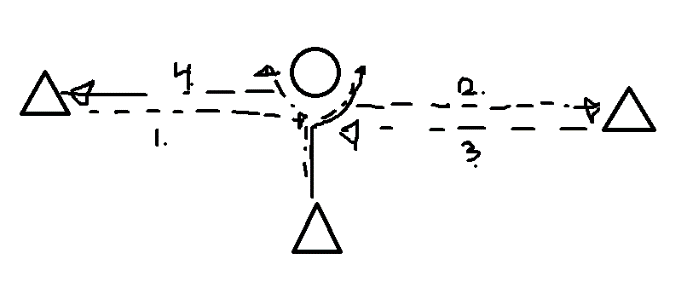 4st. En står som försvarare, en är anfallare.
Ytterniorna passar bollen in till anfallaren som möter försvaren med kropskontakt och passar sedan bollen vidare. Byter position efter 1 minut.Instick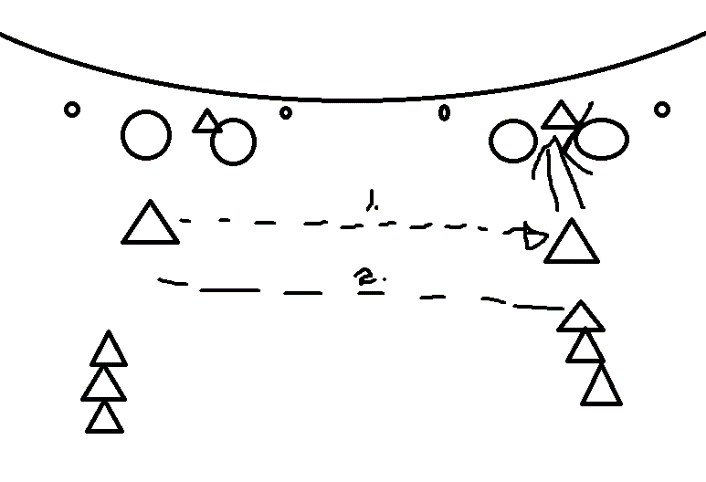 Två led och två uppsättningar med försvarare och linjer. Ytterniorna satsar fram och passar över till andra sidan. Sedan backar man tillbaka och kommer i fart och får en passning från motsvarande sida.
Genombrott med samarbete med linjen eller instickPassning mellan benen, dopp i zoonen, rysk spärr mmMålvakter	Två valfria där målvakterna tävlar tillsammans mot utespelarnaTre koner
3 varv, lång banaKontringsövningBarcaSpelMålvakterMjukbollar:	Skott från kanten (Turas om att stå i mål, ca 10-15 skott per gång)
			Ena målvakten hoppar in och skjuterBara skott nere och hjälp varandra att hitta rätt vinkel och rätt
förflyttning på fötternaBara skott uppe och hjälp varandra att hitta rätt rörelse med armarna, små rörelser med ett steg ut om det är i långa hörnetSkott från mitten (Vid straffkastlinjen) Turas om, ca 6-8 skott per gångEna målvakten har bollarna vid 7 meters linjen. Målvakten i målet ställer sig i målet med ryggen mot skytten. Målvakten hoppar runt 180grader och när han landar så skjuter skytten ett skott i slidehöjd.